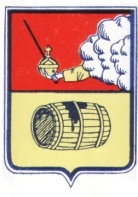 МУНИЦИПАЛЬНОЕ  ОБРАЗОВАНИЕ «ВЕЛЬСКОЕ»СОВЕТ ДЕПУТАТОВ МО «ВЕЛЬСКОЕ»ЧЕТВЕРТОГО СОЗЫВА165150, Архангельская область, г. Вельск, ул. Советская, д.33, тел. (881836) 6-44-54(24 очередная сессия)РЕШЕНИЕот  «04» декабря 2018 года№ 184Об утверждении графика проведения очередных сессий Совета депутатовмуниципального образования «Вельское»четвертого созыва на 2019 годСогласно статье 55 Регламента Совета депутатов муниципального образования «Вельское», Совет депутатов муниципального образования «Вельское» четвертого созыва РЕШАЕТ:Утвердить график проведения очередных сессий Совета депутатов муниципального образования «Вельское» четвертого созыва на 2019 год согласно Приложению №1.Председатель Совета депутатов муниципального образования «Вельское»                             В.И. ГорбуновПриложение №1Утвержденорешением IV сессии Совета депутатов МО «Вельское» от «04» декабря  2018 г. № 184 ГРАФИКпроведения очередных сессий Совета депутатов муниципального образования «Вельское» четвертого созыва на 2019 год№ сессииДата очередной сессииДата внесения проектов 2512 февраля  до 31 января2626 мартадо 14 марта 2709 апрелядо 28 марта2804 июнядо 23 маяДепутатские каникулы.Депутатские каникулы.Депутатские каникулы.2910 сентябрядо 29 августа3008 октябрядо 26 сентября3112 ноябрядо 31 октября 3203 декабря до 21 ноября 